ПРАВИЛА ПОВЕДЕНИЯ НА НАДУВНЫХ БАТУТАХЗапрещается спуск с горок головой вперед или стоя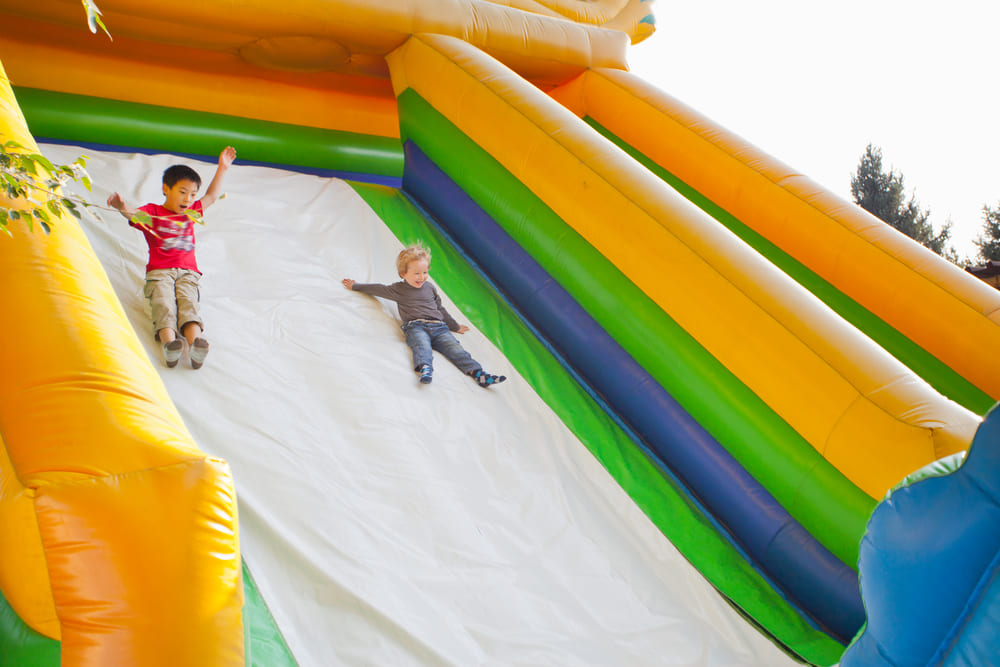 Запрещается мешать другим детям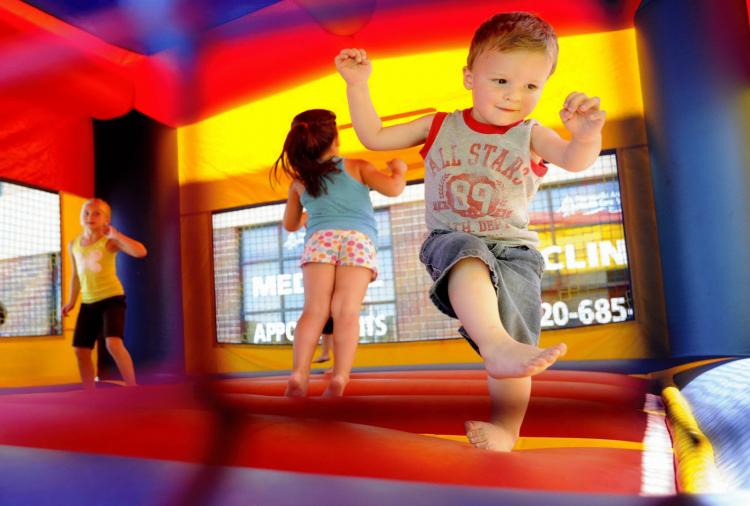 Дети должны находиться под постоянным присмотром сопровождающих взрослых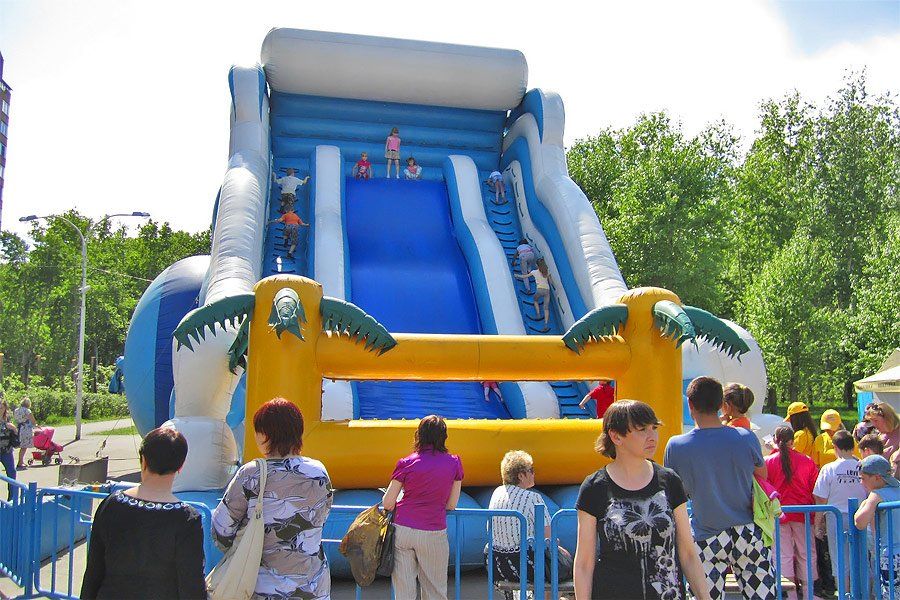 Запрещается проносить колющие и режущие предметы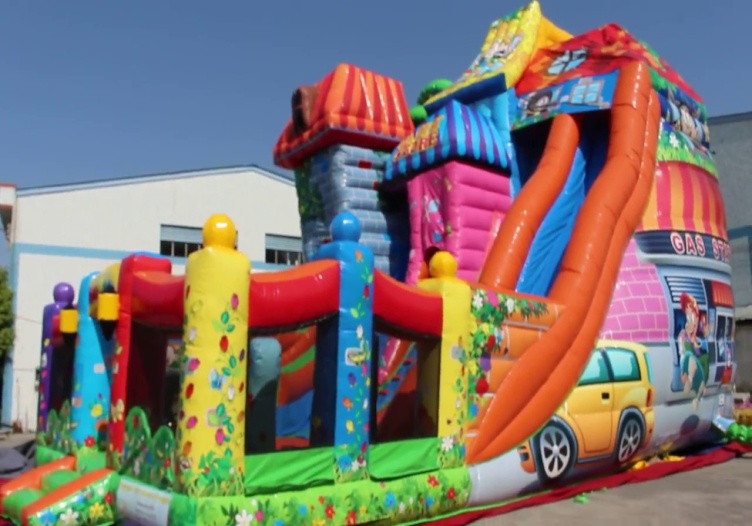 Запрещается играть в часах цепочках и других украшениях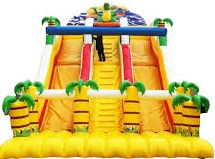 Запрещается одновременное нахождение на батуте детей с большой разницей в возрасте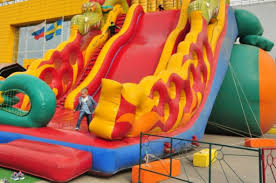 